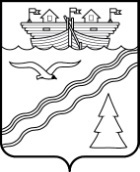 Администрация рабочего поселка Красные БакиКраснобаковского района Нижегородской областиПОСТАНОВЛЕНИЕОт 06 августа 2021 г.                                                                                      № 242«Предоставление разрешения на отклонение от предельных параметров разрешенного строительства, реконструкции объектов капитального строительства, расположенного по адресу: Нижегородская область, Краснобаковский район, р.п. Красные Баки, ул. Им. Никонова, дом № 4»В соответствии с Федеральным законом от 06.10.2003 года № 131-ФЗ «Об общих принципах организации местного самоуправления в Российской Федерации», статьей 40 Градостроительного Кодекса РФ, в соответствии с Административным регламентом предоставления муниципальной услуги «Предоставление разрешения на отклонение от предельных параметров разрешенного строительства», утвержденного постановлением Администрации рабочего поселка Красные Баки Краснобаковского района Нижегородской области от 11 декабря 2018 г. № 397, руководствуясь Уставом муниципального образования – рабочий поселок Красные Баки Краснобаковского района Нижегородской области,  на основании решения комиссии по землепользованию и застройке муниципального образования – рабочий поселок Красные Баки Краснобаковского района Нижегородской области от 26.07.2021 года № 229, на основании заключения по результатам публичных слушаний от 06.08.2021 г., Администрация рабочего поселка Красные Баки постановляет:Предоставить собственнику земельного участка Нелюбиной Ирине Николаевне разрешение на отклонение от предельных параметров разрешенного строительства, реконструкции объектов капитального строительства для земельного участка, расположенного по адресу: Нижегородская область, Краснобаковский район, р.п. Красные Баки, ул. им. Никонова, дом № 4, кадастровый номер: 52:09:0080006:0385, общей площадью 790 кв. м., в территориальной зоне Ж-3 - «Застройка малоэтажная  индивидуальная с приусадебными участками», в части уменьшения минимального отступа от границ земельных участков до объекта капитального строительства  от дома №4  к северу - 1,6 метра, от дома №4 до забора№ 4 к югу-восток – 10 метра, от дома № 4 до забора к юго- западу – 4,2 метра, от дома № 4  к северу - востоку – 22,4 метров.Настоящее постановление вступает в силу со дня его официального обнародования.Заместитель Главы Администрации 				Д. С. Тимарев		    	             